Ministério da Educação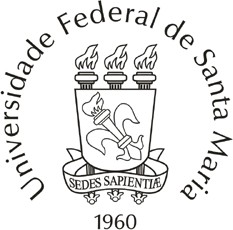 Universidade Federal de Santa MariaComissão Setorial de Biossegurança da Moradia EstudantilPROGRAMA DE MORADIA ESTUDANTILTERMO DE SOLICITAÇÃO DE AUTORIZAÇÃO DE RETORNO, CIÊNCIA DAS MEDIDAS DE CONTINGÊNCIA, COMPROMISSO COM OSPROTOCOLOS SANITÁRIOS E CORRESPONSABILIDADEEu,  	 	 matrícula	, CPF:	, RG:		estudante da Universidade Federal de Santa Maria, do Curso de 	, do campus:( ) Centro; ( ) Camobi; ( ) Cachoeira do Sul; ( ) Frederico Westphalen; ( ) Palmeira da Missões; Morador/a da Casa do Estudante Universitário ( ) I - ( ) II - ( ) III - ( ) IV - ( ) V - ( ) CEU Indígena, no apartamento	declaro que estou ciente da Instrução Normativa 004/2020/PRAE, de 15/09/2020, a qual orienta acerca das medidas a serem adotadas com vistas à diminuição do risco de transmissão do Sars-CoV-2 no âmbito da Moradia Estudantil da UFSM. Também estou ciente do teor das Medidas de Contingência constantes do documento, disponível em https://www.ufsm.br/app/uploads/2021/03/Folheto-CBIO-Moradia6.pdf , incluindo o auto isolamento de 10 dias após retornar de viagem.Outrossim, solicito autorização de retorno do município de   	 	 estado:		, para meu apartamento na Moradia Estudantil, com previsão de chegada em		/	/		ou	/	/	, turno:	por motivo de:[apontar duas possíveis datas para retorno, levar em consideração os 10 dias de isolamento prévio]( ) aula/atividade prática da(s) disciplina(s):  	[Depende de aprovação do Plano de Retorno pela Comissão Setorial de Biossegurança da Unidade/Campus.]( ) realização de estágio curricular obrigatório - _ 	[cód./nome disciplina]Sob orientação do Professor(a)	; Reconheço que sou corresponsável por minha saúde e bem-estar individual e do coletivo daCEU, comprometendo-me a continuar seguindo as medidas de distanciamento social, que constamna referida Instrução Normativa, nas Medidas de Contingência, nos Protocolos Sanitários do Município sede do meu curso e do Estado do Rio Grande do Sul. Entendo os riscos à minha saúde a que me submeterei ao retornar à Moradia Estudantil, para a atividade supramencionada.Em caso de suspeita de contaminação por Sars-CoV-2, urgência ou emergência em saúde, comprometo-me a procurar o serviço de referência mais próximo e informar o NAE-FW, NAP-CS,Folha 2 do “Termo de solicitação de autorização de retorno, ciência das medidas de contingência, compromisso com osprotocolos sanitários e corresponsabilidade”NAP-PM ou Equipe Saúde da Casa.Nesses casos, também, autorizo a Equipe de Acompanhamento do Programa de Moradia Estudantil a entrar em contato com (se possível indicar mais de 1 contato):Nome:				 Relação com o estudante/parentesco:		Telefone:( )  		 E-mail:	Endereço:  			 	,	/	/2021.(local e data)Assinatura do(a) morador(a)Confirmo o desenvolvimento das atividades acadêmicas acima.Prof.(ª) Orientador(a)Os ganhos pedagógicos justificam os riscos sanitários e epidemiológicos assumidos pelo(a) estudante.Coordenador(a) do CursoCiente. Plano de Estudo aprovado pelo Colegiado Departamental [estágios e atividades práticas].Chefe do DepartamentoPlano de Retorno aprovado pela Comissão de Biossegurança da Unidade [apenas para atividades práticas].Diretor(a) da Unidade/CampusApós análise e corresponsabilização do estudante, orientador(a), Curso, Departamento e Unidade de Ensino, por meio de seus Colegiados, retorno autorizado para	/	/	, turno:	.Equipe de acompanhamento da Moradia Estudantil.